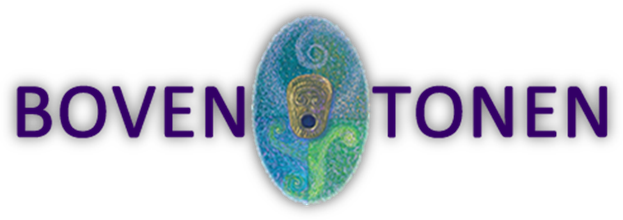                                                              FRANC  JANSSEN                                3enieuwsbrief                                                              Beste boventoonvrienden uit Haarlem e.o.                                            De komende maanden staan er weer een groot aantal boventoonactiviteiten op stapel:Sinds 2017 werk ik samen met Marlon Brammer van Inner Self Training in Haarlem.Inmiddels heb ik bij haar centrum met veel plezier al een zestal introductie- en vervolgcursussen boventoonzang mogen verzorgen. In juli start ik er ook met het geven van ligconcerten (zie www.boventonen.com/activiteiten).AGENDA			            ACTIVITEIT	          		TIJDSTIPVrijdagavond                  6 juli	Ligconcert     			20.00-22.00 uurVrijdagavond      10 augustus	Ligconcert     			20.00-22.00 uurZaterdagmiddag 8 september           Introductieworkshop 		14.00-16.15 uurZaterdagmiddag   13 oktober            Vervolgworkshop                   14.00-16.15 uurZaterdagavond   3 november            Ligconcert     			20.00-22.00 uurZaterdagmiddag 1 december            Introductieworkshop              14.00-16.15 uur        Zaterdagmiddag    12 januari            Vervolgworkshop                  14.00-16.15 uurDeze activiteiten worden gegeven bij Inner Self Training Oudeweg 147 in Haarlem.              De workshops zijn van 14.00 tot 16.15 uur en de ligconcerten van 20.00 tot 22.00 uur (inclusief thee en koffie bij aankomst, ontspanning en nazit). Je kunt je aanmelden bij info@innerselftraining.nl of 0619424612 van Marlon Brammer Kosten: Wat het je waard is.Meer info over de workshops en ligconcerten zie www.boventonen.com Zie ook www.innerselftraining.nlIk hoop je op een of meerdere van deze activiteiten te mogen begroeten.Hartelijke muzikale groet, Franc                                                                                   Ps: Mocht je geen prijs meer stellen op deze nieuwsbrief info laat me dat dan even weten